              Всероссийский творческий конкурс «ЭКОЛОГИЯ  и МЫ»                                          на тему: Номинация: «Стихотворение» Автор стихотворения: ученица 11 «а» класса МКОУ «Зубутли-Миатлинская СОШ»Кизилюртовского района РДАбдурахманова Малика 2004г.Руководитель:Учитель географии МКОУ «Зубутли-Миатлинская СОШ»Кизилюртовского района РДАбдурахманова Напизат Магомедкамиловна                                          МКОУ  «Зубутли-Миатлинская СОШ»                                                               2020-2021 уч. г.                                              Природа края моего.Природа края моего,О сколько чуд земных таишь в себе ты?Богат лесами край родной,Для всех пород здесь рай земной.Здесь моря синь, степей просторыПейзажи наши покоряют взоры.Цветет и пахнет край лесной,Чаруя красками весной.Растет на радость величаво букИ эхом отдается дятла стук,Кукушки звук считают нам года-Люблю тебя, природная среда!Куда ни глянь - сплошные чудеса:И облака, парящие вдалиПтиц рокотанье поутру,и шум дождя на крыше.И ветра- дирижеры волшебные сонаты,И грома грозные раскатыВысоких гор холодные снегаВсе это так прекрасно, но…Что если дождь, стуча по крышамГрустит, вспоминая о времени былом?Когда в гармонии все жили мы с природой.Когда и думать не смели о положении ином.Там, где леса стояли векамиПустыню  делают рукамиА где леса пестрели раньшеВсе больше мусора и больше. Напрасно губят лик природыИ для нужд и для забавыСловно землю стремясь обессилитьВ венах – реках запачкали «кровь»---Проблема велика, но верю я,Что сможем справиться мы с нейЧто одолеем жестоких мы людейЧто воцарится мир на всей планете.Пусть навеки, друг мой, цветутДеревья по весне, леса растут,А все  живое пусть живет,Растит потомство и поет!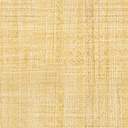 